MAHARSHI DAYANAND UNIVERSITY, ROHTAK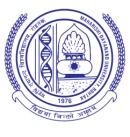 (             A State University established under Haryana Act No. XXV of 1975)  ‘A+’ Grade University Accredited by NAACTheory Date Sheet B.Ed. 1st Year  (Regular/Re-Appear/Additional)Examinations June-2019            Centre of Exam.    :   As per Roll. No. Slip and Building Notice 	Time of Exam	   :	9.30 AM to 12.30 PM Rohtak08.05.2019 						     Controller of Examinations DateSubjectPaper CodePaper ID01.06.2019Childhood and Growing upI1710104.06.2019Contemporary India & Education II1710206.06.2019Learning and TeachingIII1710308.06.2019Pedagogy of Physical ScienceIV&V Gr D Opt –i1711508.06.2019Pedagogy of Social SciencesIV&V Gr D Opt –ii1711608.06.2019Pedagogy of CommerceIV&V Gr D Opt –iii1711711.06.2019Pedagogy of MathematicsIV&V Gr B Opt -i1710811.06.2019Pedagogy of Home ScienceIV&V Gr B Opt –ii1710913.06.2019Pedagogy of Biological ScienceIV&V Gr C Opt –i1711013.06.2019Pedagogy of EconomicsIV&V Gr C Opt –ii1711113.06.2019Pedagogy of Computer ScienceIV&V Gr C Opt –iii1711213.06.2019Pedagogy of MusicIV&V Gr C Opt –iv1711313.06.2019Pedagogy of Fine ArtsIV&V Gr C Opt –v1711414.06.2019Pedagogy of SanskritIV&V Gr A Opt –iii1710615.06.2019Pedagogy of HindiIV&V Gr A Opt -i1710415.06.2019Pedagogy of EnglishIV&V Gr A Opt -ii1710515.06.2019Pedagogy of UrduIV&V Gr A Opt -iv17107Pedagogy of PunjabiIV&V Gr A Opt –v17118